Lesson Plan
Hero’s Journey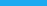 SummarySubject(s): EnglishTopic or Unit of Study: Beowulf: Hero’s JourneyGrade/Level: 12Standard: CCSS.ELA-LITERACY.RL.11-12.3
Analyze the impact of the author's choices regarding how to develop and relate elements of a story or drama (e.g., where a story is set, how the action is ordered, how the characters are introduced and developed).Objective: Students will recognize story elements. Students will learn and recognize the different stages of the Hero’s Journey. Time Allotment: 1-2 days.ImplementationProcedureAnticipatory SetPlay video of Joseph Campbell’s Hero’s Journey overview. Direct Instruction: Powerpoint over Hero’s JourneyGuided Practice: Students have graphic organizer to fill outCheck for Understanding: Q&A plus ask students to come up with examples of stages from characters they know. Independent Practice: Students use at least 8/12 of  the Hero’s Journey stages to a situation they have faced: School work, friendships, relationships, games, inner battles etc. Closing: Connect Hero’s Journey to students personally, we are all on our own journey at different stages, knowing the stages that come before and after can help navigate our situation.Materials & ResourcesInstructional Materials: Powerpoint, Hero’s Journey Stages student handoutResources: AssessmentFormative: Q&A/ Graphic organizer/ Student Journey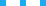 